Fingerspelling ABCs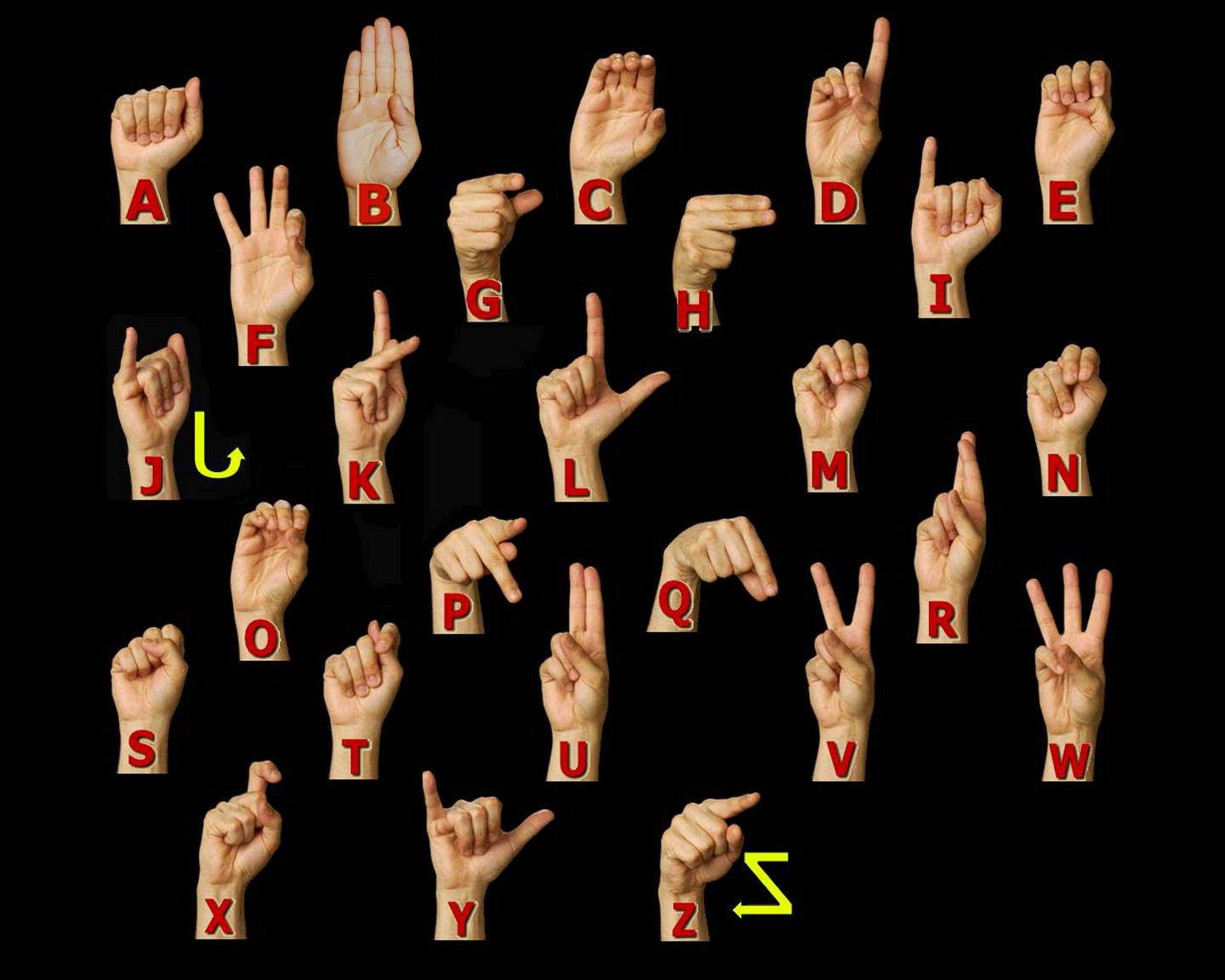 